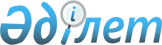 2015 жылдың сәуір-маусымында және казан-желтоқсанында азаматтарды мерзімді әскери қызметке шақыруды жүргізуді ұйымдастыру және қамтамасыз ету туралы
					
			Күшін жойған
			
			
		
					Ақтөбе облысы Шалқар ауданы әкімдігінің 2015 жылғы 30 наурыздағы № 97 қаулысы. Ақтөбе облысының Әділет департаментінде 2015 жылғы 05 мамырда № 4318 болып тіркелді. Күші жойылды - Ақтөбе облысы Шалқар ауданы әкімдігінің 2016 жылғы 05 қаңтардағы № 02 қаулысымен      Ескерту. Күші жойылды – Ақтөбе облысы Шалқар ауданы әкімдігінің 05.01.2016 № 02 қаулысымен.

      Қазақстан Республикасының 2001 жылғы 23 қаңтардағы "Қазақстан Республикасындағы жергілікті мемлекеттік басқару және өзін-өзі басқару туралы" Заңының 31-бабына, Қазақстан Республикасының 2012 жылғы 16 ақпандағы "Әскери қызмет және әскери қызметшілердің мәртебесі туралы" Заңының 27-бабына, Қазақстан Республикасы Президентінің 2015 жылдың 20 ақпандағы № 1011 "Әскери қызметтің белгіленген мерзімін өткерген мерзімді әскери қызметтегі әскери қызметшілерді запасқа шығару және Қазақстан Республикасының азаматтарын 2015 жылдың сәуір-маусымында және қазан-желтоқсанында мерзімді әскери қызметке кезекті шақыру туралы" Жарлығына, Қазақстан Республикасы Үкіметінің 2015 жылғы 13 наурыздағы № 135 "Әскери қызметтің белгіленген мерзімін өткерген мерзімді әскери қызметтегі әскери қызметшілерді запасқа шығару және Қазақстан Республикасының азаматтарын 2015 жылдың сәуір-маусымында және қазан-желтоқсанында мерзімді әскери қызметке кезекті шақыру туралы" Қазақстан Республикасы Президентінің 2015 жылғы 20 ақпандағы № 101 Жарлығын іске асыру туралы" қаулысына сәйкес, Шалқар ауданының әкімдігі ҚАУЛЫ ЕТЕДІ:

      1. 2015 жылдың сәуір-маусымында және қазан-желтоқсанында әскерге шақыруды кейінге қалдыруға немесе босатуға құқығы жоқ он сегіз жастан жиырма жеті жасқа дейінгі ер азаматтарды, сондай-ақ оқу орындарынан шығарылған, жиырма жеті жасқа толмаған және әскерге шақыру бойынша әскери қызметтің белгіленген мерзімін өткермеген азаматтарды әскери қызметке шақыруды жүргізу ұйымдастырылсын және қамтамасыз етілсін.

      2. Шақыруды өткізу жөніндегі іс-шараларды орындауға байланысты шығындар жергілікті бюджет қаржылары есебінен жүзеге асырылсын.

      3. Ұсынылсын:

      1) Ақтөбе облысының денсаулық сақтау басқармасы" мемлекеттік мекемесінің шаруашылық жүргізу құқығындағы "Шалқар аудандық орталық ауруханасы" мемлекеттік коммуналдық кәсіпорыны (келісім бойынша) шақыру бойынша іс-шараларды жүргізсін;

      2) Ақтөбе облысының ішкі істер департаменті Шалқар ауданының ішкі істер бөлімі" мемлекеттік мекемесі (келісім бойынша) әскери міндеттерін орындаудан жалтарған адамдарды іздестіруді және ұстауды жүзеге асырсын;

      3) Қазақстан Республикасының қорғаныс министрлігінің "Ақтөбе облысы Шалқар ауданының қорғаныс істері жөніндегі бөлімі" республикалық мемлекеттік мекемесі, мемлекеттік мекемелермен бірлесіп, Қазақстан Республикасының заңнамасымен көзделген құзыреті шегінде шақыруға байланысты іс-шараларды ұйымдастыруды және өткізуді қамтамасыз етсін.

      Ескерту. 3 тармаққа өзгерістер енгізілді – Ақтөбе облысы Шалқар ауданы әкімдігінің 23.09.2015 № 219 қаулысымен (алғашқы ресми жарияланған күнінен кейін күнтізбелік он күн өткен соң қолданысқа енгізіледі).

      4. 1,2-қосымшаларға сәйкес 2015 жылдың сәуір-маусымында және қазан-желтоқсанында азаматтарды мерзімді әскери қызметке шақыруды жүргізу кестелері бекітілсін.

      5. Ауылдық округтер әкімдері, кәсіпорындар, мекемелер, ұйымдар және оқу орындарының басшылары шақырылушыларға оларды шақыру учаскесіне шақырылғаны туралы хабарлауды және осы шақыру бойынша адамдардың дер кезінде келуін қамтамасыз етсін.

      6. Осы қаулының орындалуын бақылау аудан әкімінің орынбасары Д.Қарашолақоваға және Қазақстан Республикасының қорғаныс министрлігінің "Ақтөбе облысы Шалқар ауданының қорғаныс істері жөніндегі бөлімі" республикалық мемлекеттік мекемесінің бастығының міндетін уақытша атқарушы Е.Бисенгалиевке жүктелсін.

      Ескерту. 6 тармақ жаңа редакцияда - Ақтөбе облысы Шалқар ауданы әкімдігінің 23.09.2015 № 219 қаулысымен (алғашқы ресми жарияланған күнінен кейін күнтізбелік он күн өткен соң қолданысқа енгізіледі).

      7. Осы қаулы оның алғашқы ресми жарияланған күнінен кейін күнтізбелік он күн өткен соң қолданысқа енгізіледі.

 2015 жылдың сәуір-маусымында азаматтарды мерзімді әскери қызметке шақыруды жүргізу кестесі 2015 жылдың қазан-желтоқсанында азаматтарды мерзімді әскери қызметке шақыруды жүргізу кестесі
					© 2012. РГП на ПХВ «Институт законодательства и правовой информации Республики Казахстан» Министерства юстиции Республики Казахстан
				
      Аудан әкімі 

Е. Данағұлов
Аудан әкімдігінің 2015 жылғы 30 наурыздағы № 97 қаулысына 1 қосымшаР/с

Қала, ауылдық округтер атаулары

Сәуір

Мамыр

Маусым

Р/с

Қала, ауылдық округтер атаулары

Шақырылушы-лардың саны

Шақырылушы-лардың саны

Шақырылушы-лардың саны

1

Шалқар қаласы

387

148

32

2

Ақтоғай ауылдық округі

26

3

Айшуақ ауылдық округі

71

11

4

Бозой ауылдық округі

89

10

7

5

Біршоғыр ауылдық округі

40

17

10

6

Есет Көтібарұлы ауылдық округі

20

7

7

Жаңақоныс ауылдық округі

10

4

8

Қауылжыр ауылдық округі

30

10

4

9

Кішіқұм ауылдық округі

50

10

6

10

Мөңке би ауылдық округі

27

8

11

Тоғыз ауылдық округі

17

13

3

12

Шетырғыз ауылдық округі

15

6

13

Шалқар ауылдық округі

10

2

Аудан әкімдігінің 2015 жылғы 30 наурыздағы № 97 қаулысына 2 қосымшаР/с

Қала, ауылдық округтер атаулары

Қазан

Қараша

Желтоқсан

Р/с

Қала, ауылдық округтер атаулары

Шақырылушы-лардың саны

Шақырылушы-лардың саны

Шақырылушы-лардың саны

1

Шалқар қаласы

399

101

45

2

Ақтоғай ауылдық округі

37

3

Айшуақ ауылдық округі

85

21

5

4

Бозой ауылдық округі

91

15

9

5

Біршоғыр ауылдық округі

57

21

13

6

Есет Көтібарұлы ауылдық округі

26

11

7

Жаңақоныс ауылдық округі

21

5

8

Қауылжыр ауылдық округі

38

19

5

9

Кішіқұм ауылдық округі

57

15

9

10

Мөңке би ауылдық округі

36

11

11

Тоғыз ауылдық округі

23

18

4

12

Шетырғыз ауылдық округі

25

8

13

Шалқар ауылдық округі

17

3

